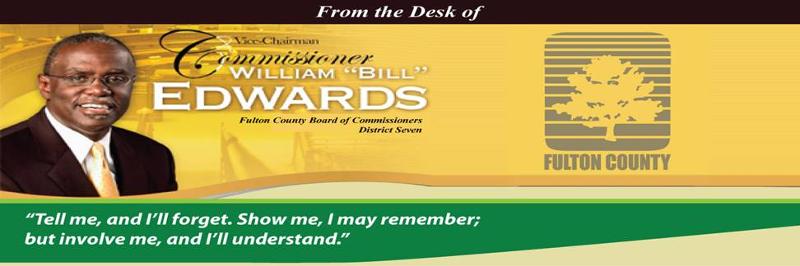 District 7 UpdateGood Things Are Happening in South FultonBREAKING NEWS!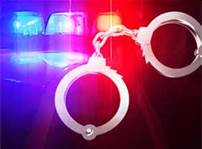 Suspect ApprehendedJanuary 17, 2013   According to Fulton County Police a perpertrator has been apprehended and jailed in connection with burgularies committed in Rivertown Mill Subdivision.We are grateful for the unwavering diligence of the Fulton County Police Department in making this arrest.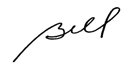 Commissioner William "Bill" EdwardsFulton County Board of CommissionersDistrict 7